「けんりつ・おはなし会」は，親子で一緒に楽しめる絵本の読み聞かせや手遊びをしています。　また，実際のおはなし会の様子を見ることで，子供と本を結ぶ大人の方にも参考になる「おはなし会」を行っています。　「おはなし会のやり方」を知ることができるおはなし会　＜概　要＞　おはなし会　　　　　　　　　　30分間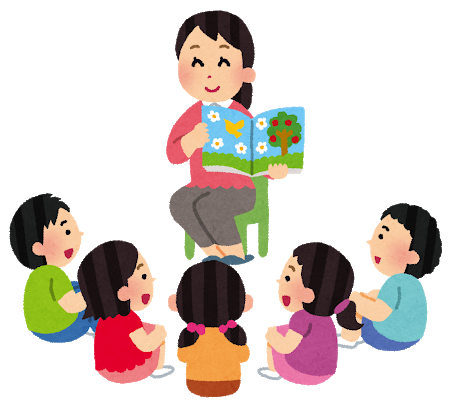 　おはなし会を基にした情報交換　15分間　　　　　　　（プログラムの組立て方や練習，子供の反応等）＜実演者＞　広島県立図書館おはなし会ボランティア　　　　　　または広島県立図書館職員　「絵本」について知ることができるおはなし会＜概　要＞　おはなし会　　　　　　　　　　30分間　絵本や読み聞かせに関する相談　15分間　（「おはなし会に向く絵本は？」，「家で，子供にどんな絵本を読んだらいいの？」等）＜実演者＞　広島県立図書館職員等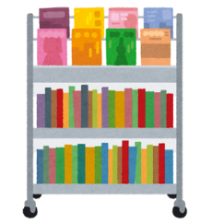 年間の予定    　 　　　　　　※１　20年以上読み継がれた絵本    　 　　　　　　※２　通常のおはなし会に参加することが難しい子供たちも一緒に楽しめる内容とします。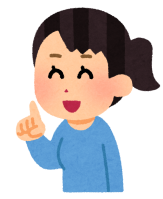 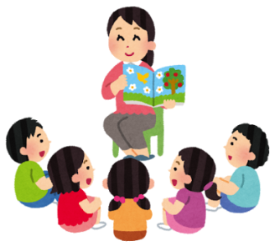 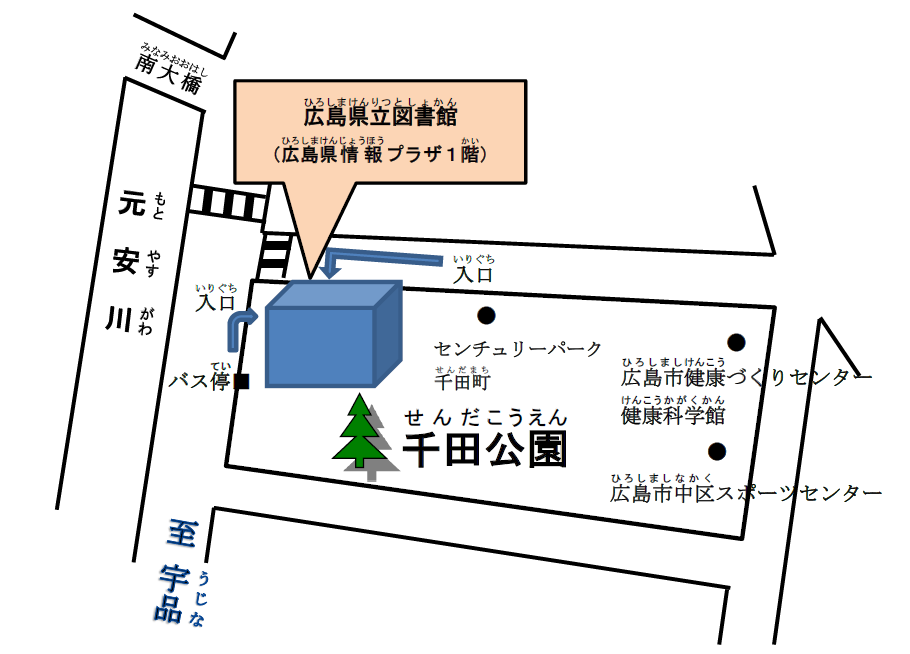 「けんりつ・おはなし会」のプログラム「けんりつ・おはなし会」のプログラムおはなし会当日に実施している展示４月11日（土）昨年発行された新しい絵本３月～６月　　新しい絵本６月13日（土）　「パパと楽しむおはなし会」（仮称）３月～６月　　新しい絵本８月８日（土）　定番の絵本（日本の絵本）※１７月～10月　　読み聞かせに向く定番の絵本10月10日（土）　定番の絵本（外国の絵本）７月～10月　　読み聞かせに向く定番の絵本12月12日（土）　みんなで楽しむおはなし会 ※２11月～１月　　障害に関する本等２月13日（土）　科学絵本や言葉遊びの絵本２月～３月　　読み聞かせに向く科学絵本